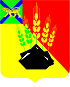 АДМИНИСТРАЦИЯ МИХАЙЛОВСКОГО МУНИЦИПАЛЬНОГО РАЙОНА ПОСТАНОВЛЕНИЕ 
02.03.2021                                        с. Михайловка                                                          № 213-паО проведении мероприятий, приуроченных к Международному женскому днюВ соответствии с Федеральным законом от 06.10.2003 № 131-ФЗ «Об общих принципах организации местного самоуправления в РФ», Уставом Михайловского муниципального района, в целях реализации муниципальных программ: «Патриотическое воспитание граждан Михайловского муниципального района на 2020-2022 годы», утвержденной постановлением администрации Михайловского муниципального района от 02.10.2019 № 855-па, «Развитие культуры Михайловского муниципального района на 2019-2021 годы», утвержденной постановлением администрации Михайловского муниципального района от 29.12.2018 № 1327-па, администрация Михайловского муниципального районаПОСТАНОВЛЯЕТ: 1. Утвердить план мероприятий, приуроченных к Международному женскому дню (Приложение № 1).2. Отделу по культуре, внутренней и молодежной политике (Аксёнова А.А.), муниципальному межпоселенческому бюджетному учреждению культуры Михайловского муниципального района «Методическое культурно-информационное объединение» (Андрющенко М.С.) подготовить и провести мероприятия, приуроченные к Международному женскому дню, согласно утверждённому плану.3. Муниципальному казенному учреждению «Управление по организационно-техническому обеспечению деятельности администрации Михайловского муниципального района» (Горшков А.П.) разместить настоящее постановление на официальном сайте администрации Михайловского муниципального района в информационно-коммуникационной сети Интернет. 4. Контроль исполнения настоящего постановления возложить на и.о. заместителя главы администрации муниципального района Чепала А.Ф. Глава Михайловского муниципального района –Глава администрации района                                                       В.В. АрхиповПриложение № 1УТВЕРЖДЕНк постановлению администрацииМихайловского муниципального районаот 02.03.2021 № 213-паПлан мероприятий, приуроченных к Международному женскому дню№Наименование мероприятияДата и время проведенияМесто проведенияТоржественное мероприятие, посвящённое Международному женскому дню04.03.202114.00РДК с. МихайловкаПоздравление КГОБУ «Первомайская КШИ» с 55-летием со дня образования04.03.202115.00РДК с. МихайловкаРайонная акция по поздравлению женщин цветамив общественных местах и на местах работы04.03.202115.30с. Михайловка, ул. Красноармейская